Faculty Member Profile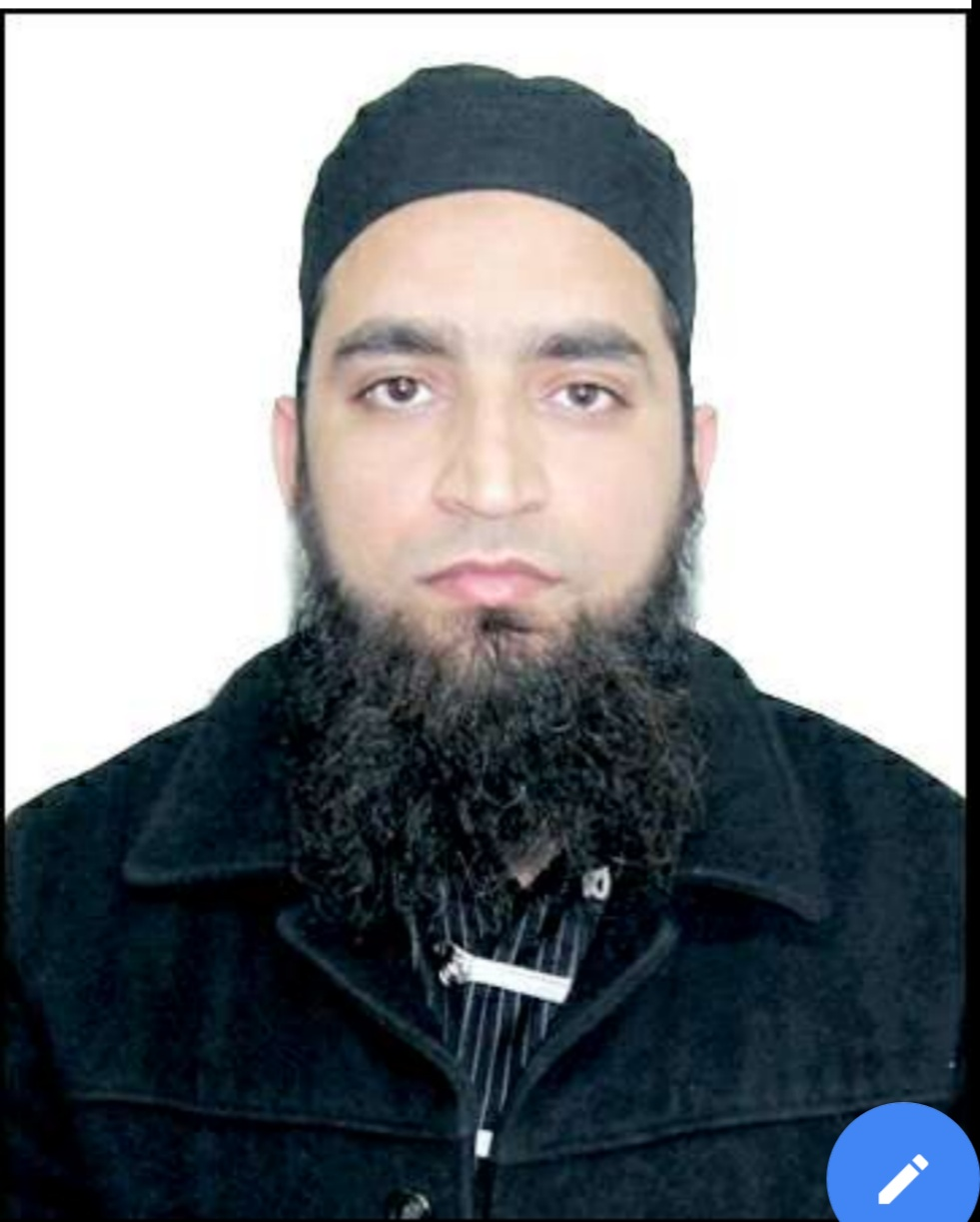 (Govt. degree College Ganderbal)Name                           	: ________Dr Muzamil Ahmad___________________________       Parentage       	             :______Abdul Rashid Kakroo_____________________________Date of Birth		:______18-11-1981_____________________________	Marital Status		:_______Married_____________________________	Residential Address      : Umar Colony A Lal Bazar SrinagarVillage______________________________Tehsil___Srinagar______________________________Town_______________________District_Srinagar_______________________Pin__190023____________Contact Address/No.: 7006935030Email: .____memuzamil@gmail.com___________________________ .______________________________Cell No..______ 7006935030________________________ .______________________________Name of  the Department: ____Psychology___________________________________________Designation:  __Lecturer_______________________________________________________  Courses taught at:UG level:______Expermental Psychology, Clinical Psychology,_Personality, Crime and Delinquency and Psychological Assessment______________________________________________________PG level: Diagnostics techniques, psychotherapeutic interventions, non-exp. Designs in psy. Researches and current research in memory and forgetting______________________________________________________________Educational qualifications:   Service rendered in different Colleges:(Attach Experience Certificate) Innovative processes developed in teaching and learning eg. PPTs, Study material, video lectures, Smarts Boards used etc. :______yes______________________________   _____________________________________________________________________Participation in Curricular development: __Participated in Three week Refresher Course in Behavioural Sciences(ID) organized by UGC-Human resource Development Centre, University of Kashmir,    Srinagar from  9th January, 2017 to 30th January, 2017 and obtained Grade A_______________________________  _______________________________________________________(attach document)Participation in Co-Curricular development(NSS/NCC/Sports etc.): __________________________________________________________________  _______________________________________________________(attach document)Research, Scholarly, Professional and Scientific Activity       (Give details as per format)Total Research experience:______9 years__________No. of publications in peer-reviewed journals:___13__________(attach list)No. of books/ book chapters published as author or co-author:_____________( attach list)Major/Minor research projects completed: ________________Participation in Conferences/ Symposia/ Workshops/ Seminars:                (Attach list)No. of Conferences attended______2_______________  No. of Symposia attended______________________No. of Seminars attended ____4___________________   No. of Workshops attended ____1_________________Major Areas of Interest:________________________   Orientation/Refresher Course attendedContribution towards  Institution:                                                                                                                                                         Sign. Of facultyFormat for Research, Scholarly, Professional and Scientific Activity                                                                                                                                                         Sign. Of facultyRESEARCH PAPERS PUBLISHED:Ahmad,M.(2018). Religiosity and depression among youth. International journal of movement education and social science,7,1.Amin,N. & Ahmad,M.(2018). A study on assessment of stress and its management in hospital employes. International journal of Indian Psychology,6,1, 2349-3429.Amin,N. & Ahmad,M.(2017). A comparative study- to assess the psychosocial problems among adolescents of selected rural and urban schools of Kashmir. International journal of Indian Psychology, 4,4.Khan, M. A., & Ahmad, M. (2015). Locus of Control and Stress among Cancer Patients.  Asian Journal of Research in Social Sciences and Humanities, 5, 2, 137-14.Khan, M. A., & Ahmad, M. (2014). Gender differences in stress and social support among Kashmiri cancer patients. Indian Journal of Positive Psychology, 5, 4, 484-48Ahmad, M., Khan, M. A., Khan, M, J. (2013). Mental health: A cross-cultural study on Indian and Iranian students. Indian Journal of Health and Wellbeing, 4,7, 1445-1447.Ahmad, M., Khan, M. A., & Shirazi, M., (2013). Perception of social support by cancer patients. International Journal of Psychology and Behavioral Sciences, 3, 5,Ahmad, M. & Muzamil, H. (2013). A study of social support among cancer patients. Indo- Indian Journal of Social Science Researches, 9, 1, 133-139. Ahmad, M. (2012). Economic difference in stress and social support among Kashmiri cancer patients. Indian Journal of Health & Wellbeing, 3,4, 1001-1003.Khan, M. A., Shirazi, M., & Ahmad, M. (2011). Spirituality and life satisfaction among Adolescents in India. Journal of Subcontinent Researches, 3,7, 71-84.Hassan, M., Khan, M, J., & Ahmad, M. (2010). Job satisfaction as a function of organisational commitment of bank employees of kashmir, Magadh journal of social research. 2, 2, 37-44.Khan, R.A., Ahmad, M., & Hassan, M. (2010). A study of stress among cancer patients. Indian journal of psychology and mental health, 4, 84-89.Ahmad, M., Azam, A. A. S., & Khan, J. (2009). Relation between home environment and resilience among adolescents. Human Behaviour Journal of Applied Psychology, 4, 1, 121-128.Qualification/DegreeSubjectUniversityYear of PassingPhDPsychologyA.M.U.2010M.APsychologyA.M.U.2006B.A. (Hons)PsychologyA.M.U.2004College/UniversityFromtoNo. of Years/MonthsG.D.C GanderbalMarch 2011Till date8 yearsAmarsingh CollegeMarch 2010Jan. 201111 monthsGovt. College for women AnantnagJune 2009Feb. 20109 monthsSr. No.Title of the projectDate of sanction and durationGrant receivedFunding agencyStatus12YearFrom ToName of Academic Staff College20179 January 30 JanuaryUniversity of KashmirS. No.yearArea of contributionConvener/Member12018Organizing memberMemberS. No.Name of Conference/ Seminar etc.Organized byDates and YearNational/International/State/University levelAttended/Paper presented/Chaired session/Resource person etc.1First International Conference on Recent Developments In science , Humanities and ManagementAmar Singh College Srinagar Kashmir India17-18 April 2018International ConferenceReligiosity and Depression Among Youth2National Sirah Seminar on “Prophet Muhammad () and Social Justice”Shah-i- Hamadan Institute of Islamic Studies University of Kashmir, SrinagarDecember 16-17, 2017National Sirah Seminar3 Seminar on Stress ManagementGovt. Degree College, Ganderbal J&KNovember 02, 2017.SeminarStress and its Management4 Seminar on Ethics of Social SupportGovt. Degree College, Ganderbal J&KOctober 31, 2017.SeminarSocial support as moderator  of Stress among Cancer Patients56